Об утверждении порядкаведения реестра расходных обязательств муниципального образования Лабазинский сельсоветВ соответствии с пунктом 5 статьи 87 Бюджетного кодекса Российской Федерации:1. Утвердить порядок ведения реестра расходных обязательств муниципального образования Лабазинский сельсовет согласно приложению.2. Контроль за исполнением настоящего постановления возложить на специалиста  категории по ведению бухгалтерского учета администрации сельсовета.3. Постановление вступает в силу после официального опубликования в газете «Лабазинский вестник» и подлежит размещению на сайте муниципального образования Лабазинский сельсовет.Глава муниципального образования                                         В.А. ГражданкинРазослано: в дело, прокурору, администрации районаПриложениек постановлению от 18.01.2017 № 10-пПорядокведения реестра расходных обязательств муниципального образования Лабазинский сельсовет1. Порядок ведения реестра расходных обязательств муниципального образования Лабазинский сельсовет (далее – Порядок) устанавливает правила формирования и ведения реестра расходных обязательств муниципального образования Лабазинский сельсовет (далее – реестр расходных обязательств бюджета поселения).2. Реестр расходных обязательств бюджета поселения формируется в виде свода (перечня) законов, иных муниципальных нормативных правовых актов и заключенных от имени муниципального образования Лабазинский сельсовет договоров и соглашений, обусловливающих расходные обязательства муниципального образования Лабазинский сельсовет, содержащего соответствующие положения (статьи, части, пункты, подпункты, абзацы) законов и иных нормативных правовых актов, соответствующие положения договоров (соглашений), с оценкой объемов бюджетных ассигнований бюджета поселения, необходимых для исполнения расходных обязательств муниципального образования Лабазинский сельсовет, подлежащих в соответствии с законодательством исполнению за счет бюджетных ассигнований бюджета поселения.3. Реестр расходных обязательств бюджета поселения формируется по форме согласно приложению к настоящему Порядку на основании представленных главным распорядителем средств бюджета поселения реестра расходных обязательств.4. Главный распорядитель бюджетных средств по форме согласно приложению к настоящему Порядку представляет реестр расходных обязательств в финансовый отдел администрации Курманаевского района:для формирования предварительного реестра расходных обязательств районного бюджета – не позднее 30 апреля текущего года;для формирования планового реестра расходных обязательств районного бюджета – не позднее 1 ноября текущего года.Главный распорядитель бюджетных средств представляет реестр расходных обязательств главного распорядителя на бумажном носителе и в электронном виде с использованием применяемого в финансовом отделе администрации Курманаевского района программного продукта.5. Финансовый отдел администрации Курманаевского района в течение 5 рабочих дней со дня получения реестра расходных обязательств главного распорядителя осуществляет его проверку в соответствии с пунктом 4 настоящего Порядка.6. В случае несоответствия информации, отражаемой в реестре расходных обязательств главного распорядителя, финансовый отдел администрации Курманаевского района отправляет главному распорядителю представленный реестр расходных обязательств или его фрагмент на доработку в электронном виде с использованием применяемого в финансовом отделе администрации Курманаевского района программного продукта не позднее 2 рабочих дней со дня проведения проверки.Главный распорядитель в течение 2 рабочих дней обеспечивает внесение в реестр расходных обязательств главного распорядителя изменений в соответствии с замечаниями финансового отдела администрации Курманаевского района и осуществляет повторное представление реестра расходных обязательств главного распорядителя на рассмотрение в финансовый отдел администрации Курманаевского района.Приложение к порядку ведения реестрарасходных обязательствмуниципального образованияЛабазинский сельсоветФорма реестра расходных обязательств главного распорядителя бюджетных средств _____________________________________________________
(наименование субъекта бюджетного планирования)*) Оплата труда и начисления на нее (210);приобретение услуг (220);поступление нефинансовых активов (300);иные расходы (230 + 240 + 250 + 260 + 270 + 290 + 400 + 500 + 600 + 700 + 800).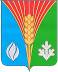 АдминистрацияМуниципального образованияЛабазинский сельсоветКурманаевского районаОренбургской областиПОСТАНОВЛЕНИЕ18.01.2017 № 10-пКод и наименование полномочияКод и наименование расходного обязательстваНаименование и реквизиты нормативного правового акта, договора, соглашенияРаздел, глава, статья, подстатья пункт, подпункт, абзац правового акта, договора, соглашенияДата вступления в силу и срок действияКоды бюджетной классификацииКоды бюджетной классификацииКоды бюджетной классификацииКоды бюджетной классификацииКоды бюджетной классификацииОбъем средств на исполнение расходного обязательства, тыс. рублейОбъем средств на исполнение расходного обязательства, тыс. рублейОбъем средств на исполнение расходного обязательства, тыс. рублейОбъем средств на исполнение расходного обязательства, тыс. рублейОбъем средств на исполнение расходного обязательства, тыс. рублейОбъем средств на исполнение расходного обязательства, тыс. рублейПримечаниеКод и наименование полномочияКод и наименование расходного обязательстваНаименование и реквизиты нормативного правового акта, договора, соглашенияРаздел, глава, статья, подстатья пункт, подпункт, абзац правового акта, договора, соглашенияДата вступления в силу и срок действияКоды бюджетной классификацииКоды бюджетной классификацииКоды бюджетной классификацииКоды бюджетной классификацииКоды бюджетной классификацииотчетный годотчетный годзапланировано на текущий финансовый годочередной финансовый годплановый периодплановый периодПримечаниеКод и наименование полномочияКод и наименование расходного обязательстваНаименование и реквизиты нормативного правового акта, договора, соглашенияРаздел, глава, статья, подстатья пункт, подпункт, абзац правового акта, договора, соглашенияДата вступления в силу и срок действияРзПрзЦСтКВРКОСГУ*)залланированофактически исполненозапланировано на текущий финансовый годочередной финансовый годпервый годвторой годПримечание1234567891011121314151617ИтогоИтогоИтогоИтогоИтого